       MAURITIUS ATHLETICS ASSOCIATION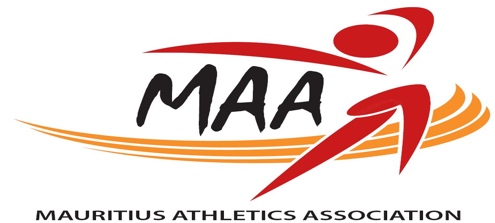                Maryse Justin Stadium    					                  Tel: (230   4654322                     Primo Nebiolo House					           	      Fax: (230) 4540392                     Reduit, 80833		                      				      Email: athletics@intnet.mu           Website: www.maa.intnet.mu				                                          mri@mf.iaaf.org						Affiliated to: IAAF and AACRecord de l’heure et Épreuves OuvertesSTADE MARYSE JUSTINProgrammeVendredi 18 Janvier 201916H00		60M						H & DMarteau					H & D			Hauteur					H & D16H15		500M						H & D16H30		Disque					H & D3000M Steeple		   	    	D    	16H45		3000M Steeple		   	    	H17H00		Record de l’heure	U18/U20		H & DPoids						H & D17H30		Triple saut					H & D17H45		Javelot					H & D18H00		Record de l’heure	Sr			H & D**** Record de l’heure U18 - 30Min**** Record de l’heure U20 – 45Min*** Lancers et Triple saut 4 essais.08.01.19